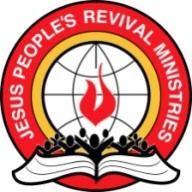 JESUS PEOPLE’S REVIVAL MINISTRIES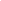 P. O. Box 930640, Norcross, GA 30003  ║1 (404) 399-4225 ║cbni1953@gmail.com ║www.revjamessolomon.comDELIVERANCE FORMDELIVERANCE FORM NO: ________________________________________________________LOCATION:  ___________________________________________________________________DATE:   _______________________________________________________________________PERSONAL PARTICULARSName and Meaning: 			                  	______________________________				 	  	____________									______________	Address:						___________________						  	____________									______________		  	____________									______________	Phone	# 1:  _____________________	 	             Phone	# 1:  ________________________________Profession:										___________________	Email: 	  	____________									______________	Sex:  						  (M/F)		  Age: 	                               	_____________	Are you Born Again? __________________  (Yes/No)	   (If Yes, When?) ____________________________Where:							                               	________________________	  	____________									______________	Present Complaints/Problems:					____________________		______	  	____________									__________________		  	____________									__________________		  	____________									__________________	Name of Hometown:									____________Idols: god/goddesses worshiped there: 					__________________
How many children do your Parents have? ___________________________________________What is your position among your Mother’s Children? __________________________________What is your position among your Father’s Children?  __________________________________PERSONAL CHARACTERISTICSDo you get angry or hurt easily? 					_____________________			Decreased sexual habit:  							______________________________Have you ever engaged in? Masturbation:  					_______________________________Homosexuality/Lesbianism/orgies:						_____________Fornication/Adultery: 								_____________Do you feel?		Rejected:  										______	Inferior:  										______Insecure:  										______	Self-pity: 										______Neglected or lonely:								____________Confused:										______Do you frequently cry?     								____________Do you think of dying or committing suicide?					__________Do you worry unnecessarily over situations?					________________Do you find it difficult to make decisions?					________________Do you often:	Doubt:										___________Lose your memory or forget things:					_________________Intimidate or blackmail people:						___________Resist Correction/Advice:						_________________    Procrastinate:									___________Daydream:										_____Fantasize:										_____Criticize others:									_____Mock others:									___________Gossip about others:								___________Curse(s):										_____Have you been offended by someone you find difficult to forgive? _______________________Who is this Person? _______________________________________________________Where is this Person? _____________________________________________________FAMILY SPIRITUAL EXPOSUREFATHER’S NAME:									________________________Is he born again?										__________________How many wives?									________________________Church (es) attended:									________________________Involvement in sects/occults:							______________________________Idol worship: 										________________________Has used any astral/mind projection techniques:				______________________________Member of any secret cult:								________________________Ever an agnostic or oppose the gospel:					______________________________Consult native doctor:									________________________Ever a member of a special club or group (mention them):			______________________________												__________________Involvement with transcendental group:						________________________Is he a chief?										________________________MOTHER’S NAME:									________________________Is she married?										__________________Is she born again?	________________________________________________________________________								Married more than once?								________________________Problem with pregnancy & child-bearing?					______________________________Does she worship idols?								________________________Consult with witches or native doctors?						________________________Belong to a secret cult?									________________________Ever an agnostic or oppose the gospel:					______________________________Is she a chief?										________________________FAMILY:  (Compound NAME/ORIGIN)					______________________________Any family shrines or alters:								________________________Family god/spirit/idol/belief:							______________________________Articles of sacrifice & Worship:							________________________												__________________Forbidden foods and practices (taboo):						________________________												__________________Was any parent or relative a fetish priest, etc.:					________________________Was any an Imam or idol worshipper?						________________________Was any a warrior/hunter?								________________________Are you unable to maintain lasting relationships with opposite sex:			__________________Do you experience unaccountable leanness:								____________Are you arrogant?									________________________Do you experience backwardness in life pursuits?				______________________________Do you ever feel out of control of yourself or circumstances?		______________________________Are you easily irritated?								________________________Are you afraid of intimacy, love, or being alone? __________________________________________________PERSONAL SPIRITUAL EXPOSUREName of present church or religion:						______________________________White garment/Orthodox/Pentecostal:    				       	______________________________                    Participation in sacrifice or ritual:							________________________Any incision on you:									Dedicated to any family idol or spirit:						_____Participation in cultural dance, masquerade, palm reading, future telling, etc.? __________________________		______________________________________________________________________________PERSONAL STRANGE PHENOMENONMissing any personal effects:								________________________Ever worn unknown items:								________________________Ever lost engagement/wedding ring?: ___________________________________________________________		Ever had miscarriage:									________________________When:											________________________Ever committed abortion(s):								________________________Experience:											__________________Experienced terrible menstrual pain:						______________________________Excessively stubborn:									________________________Callous:							     Restless: 			__________________Addicted to wine, sex, music, sleep, etc.: 						________________________Problem with Sleepless night? 								__________________
Do you scratch or fidget? 							______________________________Are you lazy? _______________________________________________________________________________										Experience dizziness?									________________________Do you have any sickness that defied medical therapy?				________________________	  	____________									__________________		  	____________									__________________	Ever experienced depression or doubt (sad or moody without cause):  _________________________________	  	____________									__________________	Quick to sleep soundly at night and at other times:  				______________________________Have you gone for deliverance before?		________________________________________________Where/when:										________________________What happened? 										__________________PECULIAR DREAM STATEDo you forget your dream often?							________________________Nightmares:	Pursued by Masquerades:							________________________Pursued by Madmen:								________________________Pursued by Animals (i.e., dogs):						________________________Pursued by Snakes:								________________________Pursued by Others:									__________________Do you experience the following in your dreams?				______________________________Always climbing without getting to the top:					______________________________Falling from a cliff or high mountain into a bottomless ditch:		______________________________Finding self in secondary school uniform or dormitory:			______________________________Writing exam:									______________________________Climbing a hill:									______________________________Wandering in the forest:								________________________Fight with animals & human beings:						______________________________Attending regular meeting:							______________________________Flying in your dreams:								______________________________Do you feel being pressed down on bed or while asleep:			______________________________Do you go to specific markets:							________________________Do you feel you are being strangled?						______________________________Do you receive gifts that sometimes manifest physically? 			______________________________Enslaved to overwork or expire in you dream(s):				______________________________Finding yourself in a village hut or past life experience in the bush, etc.:  _______________________________	  	____________									__________________	Finding yourself having affair/wet in your dream:				______________________________Do you wake with incisions/marks on your body?				______________________________Do you attend marriages in wedding dress or get married:			______	________________________	  	____________									__________________		  	____________									__________________		  	____________									__________________	WAITING MOTHERSDo you see yourself pregnant?							________________________Do you see yourself carrying babies:						______________________________Do you relate to an unknown family member in your dream:				__________________Do you discuss or eat with dead relatives in your dream?					__________________Do you observe the following in your dreams before your period:				__________________Eat ripe fruits:									________________________Eat fresh meat with blood:							________________________Do you see snakes?							______________________________Do you fly?									________________________How often do you eat in dreams? 		______________________________________________________    Mention others:		__________________________________________________________________	  	____________									__________________		  	____________									__________________		  	____________									__________________		  	____________									__________________		  	____________									__________________	THE LEGAL CONTRACTThis is a prayer ministry only; we are not psychological or medical professionals. We do not charge for our time; however, we are open to receive donations, seed faith offerings or love offerings. We request that you sign this instruction sheet as well as the legal form that follows, stating that your request for prayers is strictly voluntary and you will not sue us for praying for you. Be aware that your appointment will last approximately two or more hours. Prior to your appointment, make a note of all traumatic incidents you have experienced and give a brief explanation of them during your interview. Full disclosure and honesty are a requirement. If an individual (living or dead) is responsible for the pain or trauma in your past or present, you must be willing to pray and forgive that person; or else the results of your meeting/appointment will not be satisfactory.  If you are not willing to do this, please reschedule your appointment and pray to God for the ability to forgive, and then wait until you are willing and able to forgive. Forgiveness is a choice, not a feeling. When you are willing to forgive, then you can submit your questionnaire and make an appointment.On the day of your appointment, you may wish to fast. If you have friends coming along, you may ask them to fast and pray along with you. Fasting is not a requirement, but it usually helps.In order for us to schedule an appointment for you, you must promise not to sin willfully and to turn away from all bad habits, and you must have a deep desire to be free from all demonic bondages in your life.Before We Begin Our session, You May Be Asked To Pray The Following Prayer Out Loud:I confess Jesus Christ to be my personal Lord and Savior.I renounce any oppression in my life from the evil one due to the iniquity, transgressions, and sins of my parents, ancestors or myself, and humbly ask God for release and cleansing through the Blood of Jesus Christ. I repent from every sinful attitude, action, or habits of mine that do not glorify Jesus Christ, and I ask for forgiveness, release, cleansing, and wholeness.I renounce the devil and all demonic influences, bondages, dominations, and infirmities in my life. Lord, I ask for the release and freedom promised by Jesus Christ, so that He may be the Lord of my total personality and be glorified in all that I say and do.In the name of Jesus, I pray. Amen.This must be your honest and sincere desire, or else your appointment will have to be rescheduled for a later date.Please return your completed form to the Church office at least five days before your scheduled appointment. If you are unable to keep your appointment, call the Church office at: (877) 711–1817 at least a day before to reschedule.I have read these instructions; I fully understand and agree to comply with them.Signature:  ________________________________________            Date: ______________________________Name:  ___________________________________________________________________________________Address:  __________________________________________________________________________________Phone #:  __________________________________________________________________________________VOLUNTARY RELEASE, ASSUMPTION OF RISK AND INDEMNITY AGREEMENTIn consideration for being allowed to participate in the voluntary prayer ministry, herein referred to as “The Prayer and Deliverance Ministry,” I (Name): ____________________________________________________________________ the undersigned, herein referred to as the “Releaser” agree to the following:RELEASE, WAIVE, DISCHARGE, AND COVENANT NOT TO SUE.Releaser and Releaser’s personal representative(s), insurer(s), heir(s), executor(s), administrator(s), spouse and next of kin, hereby releases, waives, discharges, and covenants not to sue Jesus People’s Revival Ministries aka Jesus Family Chapel and its directors, officials, employees, agents, volunteers as well as its successors, affiliates, subordinates, and subsidiaries for any loss or damage(s) to person or property; or for costs on account of injuries sustained to person or property resulting in the death of the releaser, whether caused by negligence (of the Ministry) or otherwise while participating in any activities in connection with the Prayer and Deliverance Ministry.ASSUMPTION OF RISK.Releaser understands, is aware of, and assumes all risks inherent while participating in the Prayer and Deliverance Ministry. These risks include but are not limited to physical and emotional response and reactions as a result of this prayer ministry.INDEMNITY.Releaser agrees to indemnify releases from any liability, loss, damage, or cost the ministry may incur due to participation of Releaser in the Prayer Ministry, either due to negligence or otherwise.AGREEMENT.Releaser expressly agrees that this “Voluntary Release, Assumption of Risk, and Indemnity Agreement” herein referred to as “Agreement” is intended to be broad and inclusive of the laws of the State of Georgia. If any portion of this agreement is held invalid, it is agreed that the balance, notwithstanding, continues in full legal force and effect. This “Agreement” contains the entire agreement between both parties with regards to the Prayer and Deliverance Ministry.RELEASER REPRESENTS THAT:I HAVE CAREFULLY READ THIS AGREEMENT. I UNDERSTAND IT IS A RELEASE OF ALL CLAIMS INCLUDING THE NEGLIGENCE. I UNDERSTAND THAT I ASSUME ALL RISKS INHERENT TO THE JESUS PEOPLE’S REVIVAL MINISTRIES SET FORTH IN THIS AGREEMENT.I UNDERSTAND THAT I AM INDEMNIFYING THE RELEASES.I VOLUNTARILY SIGN MY NAME AS EVIDENCE OF MY UNDERSTANDING AND ACCEPTANCE OF THE PROVISIONS OF THIS AGREEMENT.Date: 												__________________Signature of Releaser:  									__________________Printed Name of Releaser: 								________________________Witness: 											__________________** THIS MINISTRY DOES NOT CHARGE A FEE FOR DELIVERANCE MINISTRATIONS OR PRAYER MATERIALS. HOWEVER, WE ENCOURAGE DONATIONS AND SEED SOWING TO BE ABLE TO ASSIST MORE PEOPLE IN THE KINGDOM AND THE MINISTRY (1 Corinthians 9:11-14).GOD BLESS YOU!OFFICIAL USE ONLY:Date of Deliverance: _________________________________________________________________________Manifestations: _____________________________________________________________________________Next Appointment: __________________________________________________________________________Deliverance Minister: ________________________________________________________________________Recommendations: __________________________________________________________________________